   Dukovany, 14. května 202035 let Dukovany oslaví největším autokinem v České republice. Divákům nabídne pod věžemi 32 projekcí. Jaderná elektrárna Dukovany nabídne návštěvníkům regionu i místním obyvatelům od pátku 15. května až do konce prázdnin unikátní projekci 32 domácích i zahraničních filmů prostřednictvím autokina pod chladícími věžemi.  V rámci oslav 35. výročí od zahájení provozu elektrárny začíná provoz autokina o tři měsíce dříve a bude probíhat každý pátek a sobotu až do konce srpna. Díky obří promítací ploše i nové projekční technice se zvýšila jeho kapacita pro auta i kvalita projekce. Vstupné je dobrovolné a jeho výtěžek bude věnován na podporu lidí v první linii.Autokino pod věžemi Jaderné elektrárny Dukovany bude letos v provozu 3,5 měsíce, od poloviny května do konce srpna. Během 16 víkendů tak budou moci diváci shlédnout 32 domácích i zahraničních filmů. Je to vůbec nejvíce v historii provozu autokina a společně s velikostí projekční plochy 13x7 m a kapacity aut pro diváky z něj dělá největší autokino u nás. Díky stabilitě promítací plochy, která je pevně ukotvena v zemi, se bude promítání konat za každého počasí. Program autokina tak neomezí vítr ani déšť. Zvuk si diváci na autorádiu naladí na frekvenci 88,8 FM.Z české produkce autokino uvede například komedie Vlastníci (16.5.), Poslední aristokratka (23.5.) nebo drama Na střeše (6.6.). Zahraniční produkci zastoupí thriller Joker (15.5.), komedie Tenkrát v Hollywoodu (5.6.) nebo animovaný dobrodružný film Sněžný kluk (29.5.). Další informace k programu a provozu autokina jsou dostupné na www.cez.cz/dukovany, www.aktivnizona.cz a FB profilu Infocentrum EDU.Letní kino - autokino bude probíhat na zadním parkovišti Jaderné elektrárny Dukovany v souladu s platnými preventivními opatřeními. Oproti předchozímu roku tak bude v průběhu května a června možné sledovat filmy pouze z aut. Mezi auty pak musí být dodržen rozestup 2 m. Projekci zajišťuje Kinematograf bratří Čadíků. Výtěžek dobrovolného vstupného bude věnován na podporu zdravotníků, hasičů a policistů v první linii prostřednictvím Nadace policistů a hasičů. 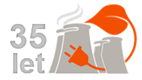 Ing. Jiří Bezděk, tiskový mluvčí ČEZ, a. s., Jaderná elektrárna DukovanyOd začátku roku elektrárna Dukovany vyrobila 4 738 970 megawatt hodin elektřiny. Dukovany a Temelín jsou zdroje, které produkují největší množství čisté elektrické energie a podílí se tak výraznou měrou na bezemisní výrobě Skupiny ČEZ. Ročně se díky jaderným elektrárnám nevypustí do ovzduší přibližně dvě desítky miliónů tun CO2.